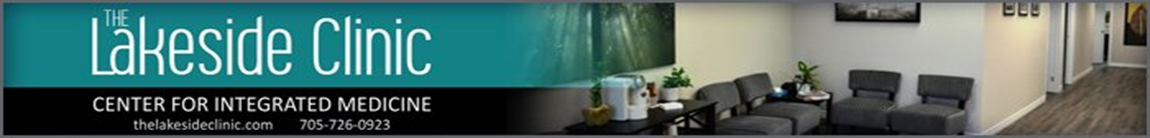 Reiki Client Intake FormDate: ___________________________Are you currently under the care of a physician? __ Yes __ NoIf yes, physician’s name: ______________________________Emergency Contact and Phone Number: ___________________________________________________Current Medication and Dosage: ____________________________________________________________________________________________________________________________________________________________________________________________________________________________________Have you ever had a Reiki session before? __Yes __NoIf yes, when was your last session? _____________    Number of previous sessions _________________Do you have a particular area of concern? _______________________________________________________________________________________________________________________________________Please check this box if you prefer not to be touched at all (Reiki can be performed at a distance):If you did not check the box, please state if there are any particular areas you do not want touched: _____________________________________________________________________________________Reiki Client Consent FormI understand that Reiki is a simple, gentle, hands-on or off energy technique that is used for stress reduction and relaxation. I understand that Reiki practitioners do not diagnose conditions nor do they prescribe or perform medical treatment, prescribe substances, nor interfere with the treatment of a licensed medical professional. Your Reiki Practitioner today is a Registered Massage Therapist, who will be preforming Reiki, not massage. If you feel that you need Massage Therapy for a condition instead, please inform the Practitioner prior to treatment. I understand that Reiki does not take the place of medical care. It is recommended that I see a licensed physician or licensed health care professional for any physical or psychological aliment I may have. I understand that Reiki can complement any medical or psychological care I may be receiving. I also understand that the body has the ability to heal itself and to do so, complete relaxation is often beneficial. I acknowledge that long term imbalances in the body sometimes require multiple sessions in order to facilitate the level of relaxation needed by the body to heal itself. I understand that Reiki may surface emotion and memories that are part of my history. I give consent for the Reiki Treatment proposed today. Reiki Privacy Policy I understand that no information about any client will be discussed or shared with any third party without written consent of the client or parent/guardian if the client is under 18, or unless so directed by myself when the law requires it. I understand that the Reiki Practitioner will not disclose or discuss specifics of the treatment over the phone or e-mail. I understand that this office will not provide treatment options or change treatment protocol over e-mail or phone with an appointment.Office Policies and Fees  It is our policy that 24 hours’ notice is required to cancel/re-schedule an appointment otherwise a fee of 50% of the missed appointment cost will be charged. Prices may change at any time without notice. 30 minutes - $4560 minutes - $65I have read the information above, I understand it, and I give consent for Reiki treatment.Signed: _________________________________      Date: ______________________________________Reiki Documentation FormClient Name:________________________________  Date: ________________________________Reason for Session      Relaxation and Stress Reduction:       Physical       Emotional      Mental/Spiritual Observation / Scan before Reiki Session:_______________________________________________________________________________________________________________________________________________________________________________________________________________________________________________________________Areas Treated:     Back         Neck         Shoulders          Face         Arm L/R            Leg L/R          Hip AreaAbdominals                Chest            Feet               Hands              ALL               Other:  Chakras:       Crown          Third Eye          Throat            Heart              Solar            Sacral            Root Observation / Scan after Reiki Session: _______________________________________________________________________________________________________________________________________________________________________________________________________________________________________________________________Post Session Notes: _________________________________________________________________________________________________________________________________________________________________________________________________________________________________________________________________________________________________________________________________________________________________________________________________________________________Length / Type of Session: __________________________________Follow up Planned: ____________________________________________________________________________________________________________________________________________________________________________________________________________________________________________________________________________________________________________________________________Referrals: ________________________________________________ Practitioner Name: ________________________________________